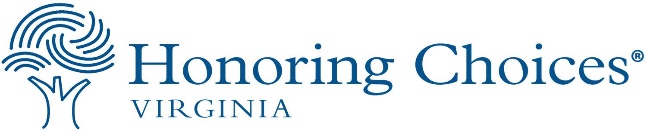 Commonly Requested Community ACP Presentations and ProgramsTraditional presentations:Group facilitations (60-90 minutes) – conversation model applied to group settingInfo sessions (30-60 minutes) – focused on sharing resources available to help and answering audience questionsLunch and learns/staff meetings (60-90 minutes) – similar to info sessions but typically more casualPanel discussion (30-60 minutes) – discussion based, providing multiple viewpoints on the topic and allowing for audience questionsHigh audience interaction presentations:Games (Hello game, Death Deck, etc.) (30-90 minutes) – casual, conversation based, low barrier - can be coupled with other formats or followed up with sharing resources to continue conversationFilm screenings (2 hours+) – low barrier, can be followed by discussion and sharing resourcesACP clinics (up to full day) – low barrier, allows for individuals to make appointments or drop in to meet with a Facilitator“Feature” presentations:Fairs and tabling events (usually half or full day) – focused on sharing resources and developing initial relationship on one-on-one basisSummits, panel representation, conferences, exhibitions, and roundtables (30 seconds to full day) – focused on representing the organization’s perspective, values, and resourcesPublicly Available ACP Educational Resources and ToolsPre-contemplation Phase:Because I Love You guide: https://honoringchoices-va.org/learn/resources/HCV “Choosing Your Own Path” video (6 min): https://vimeo.com/259948393Contemplation Phase:Because I Love You guide: https://honoringchoices-va.org/learn/resources/ACP 101 training: https://honoringchoices-va.org/learn/events/HCV “Advance Care Planning: A Gift” video (8.5 min): https://vimeo.com/316802804Preparation Phase:Meet with a HCV FacilitatorChoosing a health care agent decision card: https://honoringchoices-va.org/learn/resources/“Let’s Make a Plan, Together” brochure: https://honoringchoices-va.org/learn/resources/ACP information booklet and guide: https://honoringchoices-va.org/learn/resources/ACP 101 training: https://honoringchoices-va.org/learn/events/HCV “Advance Care Planning: A Gift” video (8.5 min): https://vimeo.com/316802804HCV “Roadmap” to ACP: https://honoringchoices-va.org/roadmap/Action Phase:Meet with a HCV FacilitatorComing soon: HCV self-guided AMDWallet card: https://honoringchoices-va.org/learn/resources/Maintenance Phase:Meet with a HCV FacilitatorWallet card: https://honoringchoices-va.org/learn/resources/ACP 101 training: https://honoringchoices-va.org/learn/events/Avoiding Relapse Phase:Business card for HCV staff